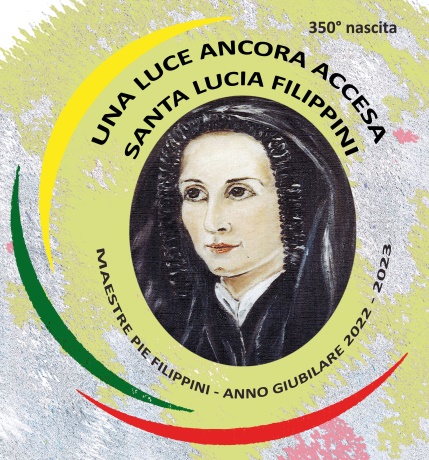                  La Madre Provinciale e il gruppo di lavoro 350° inviano a tutte le scuole dell’Istituto il Bando di Concorso “ 350 VOLTE  LUCIA”.  Il Concorso è una straordinaria possibilità per ciascuna Maestra Pia e per tutti gli alunni delle nostre scuole di conoscere e approfondire la vita , le  opere e il Carisma della santa Fondatrice  nel 350° anniversario della sua nascita.     Ci auguriamo  di poter fare tutte insieme, in spirito sinodale,  questo cammino  e riscoprire e ravvivare   il Carisma dei Fondatori.      Il Santo Natale è ormai alle porte e noi lo auguriamo sereno e gioioso a tutte le nostre realtà scolastiche  e alle nostre comunità . Il Signore ci conceda di vivere  questa Festa, tanto cara alla Santa Fondatrice con il suo stesso spirito e disponibilità  di amore per Cristo e i fratelli.    La Fede, la Speranza, l’amore hanno sostenuto Maria e Giuseppe nell’accogliere Gesù nella loro Vita. Che sia così anche per noi.                                  E’ questo il nostro augurio sincero.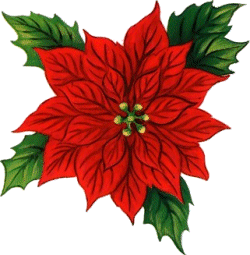 